Special Note: Pastor Jason will be observing his Sabbath from Sundays at 3:00pm until Tuesday Morning. During this time, he will not be accessible. If you have an emergency during this time, please contact Cathy Berry or Jessie Lucas.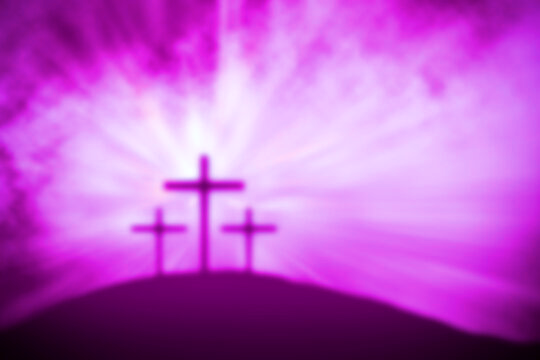            You’re Leaving the Comfort Zone              Part III             Speaker: Pastor Jason Perkins  New City Church Information CenterWelcome to New City Church! We are so glad you could join us today. To help ensure a distraction free worship environment, please be sure your phone ringer is set to vibrate. We hope you enjoy today’s worship experience. First Time VisitorsIf this is your first visit to New City Church, Welcome! Please be sure to visit the Connect Center to drop off your connect card and receive a “thank you” gift for visiting.3 Ways to GiveGive Online: https://www.newcitychurchdayton.org/giving/
Text to Give: 937-770-8080
By Mail: New City Church 4800 N. Dixie Dr. Dayton, Ohio 45414Membership EnrollmentComplete the form and turn into the Connect Center or drop in the offering basket.Membership ClassesMembership Classes The Membership Class has now been scheduled. This class will consist of 4 sessions once a week. Each session will begin at 3:00pm, in the Gathering Room, downstairs. Sunday, March 3rd  			Sunday, March 10th   Sunday, March 17th  			Sunday, March 24th Hats & Gloves Drive New City Church is now collecting Hats and Gloves to pass out to those who are in need. These items will be collected in the barrels located in the church lobby area. If you have any questions, please see Diana Leighner or Courtney Wilson
Scripture ReferenceLuke 7:30-47 (ESV)36 One of the Pharisees asked him to eat with him, and he went into the Pharisee's house and reclined at table. 37 And behold, a woman of the city, who was a sinner, when she learned that he was reclining at table in the Pharisee's house, brought an alabaster flask of ointment, 38 and standing behind him at his feet, weeping, she began to wet his feet with her tears and wiped them with the hair of her head and kissed his feet and anointed them with the ointment. 39 Now when the Pharisee who had invited him saw this, he said to himself, “If this man were a prophet, he would have known who and what sort of woman this is who is touching him, for she is a sinner.” 40 And Jesus answering said to him, “Simon, I have something to say to you.” And he answered, “Say it, Teacher.”41 “A certain moneylender had two debtors. One owed five hundred denarii, and the other fifty. 42 When they could not pay, he cancelled the debt of both. Now which of them will love him more?” 43 Simon answered, “The one, I suppose, for whom he cancelled the larger debt.” And he said to him, “You have judged rightly.” 44 Then turning toward the woman he said to Simon, “Do you see this woman? I entered your house; you gave me no water for my feet, but she has wet my feet with her tears and wiped them with her hair. 45 You gave me no kiss, but from the time I came in she has not ceased to kiss my feet. 46 You did not anoint my head with oil, but she has anointed my feet with ointment.www.nccdayton.orgFebruary Events at New City Church2/20/24  Community Meal 5:00pm – 6:00pm 2/28/24 City Sisters (Door #3) 6:30pm – 8:00pm2/28/24 Forged Men’s Group (Front Doors of Church) 6:00pm – 7:30pmVolunteers NeededAs New City Church steps into the New Year, we are reminded of Christ’s instructions given to us in Matthew 28:19-20  to “Go ye therefore, and teach all nations, baptizing them in the name of the Father, and of the Son, and of the Holy Ghost: Teaching them to observe all things whatsoever I have commanded you: and, lo, I am with you always, even unto the end of the world. Amen”. New City Church has always sought to embody these commands through our ministries of serving, giving, and teaching.  This is not a task that can be done by one or two people. We need an army of willing servants to help carry out the cause of Christ. We cannot grow the hands and feet of Jesus without the support of our church family. New City is asking each person to prayerfully consider serving in a ministry during 2024. Thank you.Pastor: Jason Perkins: (937)244-5010Children’s Ministry: Courtney Wilson (937)679-2641Praise & Worship: Kyle Fry (937)782-9322Youth Ministry: Mario Velasquez (937)867-6341Hospitality: Cathy Berry (937)789-8926Media: Gene Worthington (937)467-5332Food Ministry: Diana Leighner (937)241-8318Other Ministries: Jessica Lucas (937)270-8235